LOHANA SCHOOLSREVISION WORK FOR BABY: 2020ACTIVITY TWOLOHANA SCHOOLSInteracting, exploring, knowing and using my environment. - Learning Area 2 – DrawingI like colouring.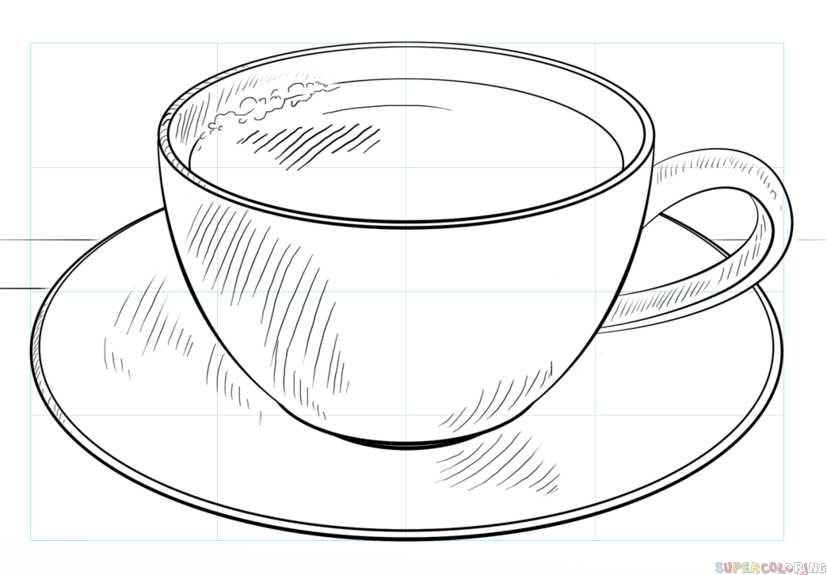 REVISION WORK FOR BABY ACTIVITY TWO:2020Developing and using my language appropriately. Learning Area 5 – (English)My name is …………………………………………………….Read, colour and trace.	REVISION WORK FOR BABY ACTIVITY TWO: 2020Developing and using my language appropriately. Learning Area 5 – (Reading)My name is …………………………………………………….Sound and match.s										ta										it										si										a